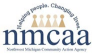 Other Parent/Guardian Contact Information Children benefit from having both parents and/or interested guardians involved in their education. If your child has a parent/guardian who lives at another address, and wants to receive school mailings, newsletters, etc. for an opportunity to be involved, please complete the following:Child’s Name:  Site:  Parent/Guardian’’s Name:  Street Address:  City, State & Zip:  E-mail address:  Phone/cell number:  Signature:  Date:  Update changes when needed.  Distribution: Original: Child’s File Copy to FES EHS Only: CFS,  7/22 P:/hsforms/u/orntmail/Other Parent Contact Information